В связи со штатными изменениями в администрации МР «Печора» от 01.07.2021администрация ПОСТАНОВЛЯЕТ: 1. Внести изменения в  постановление администрации муниципального района «Печора»  от  03.04.2020 г. № 310 «О создании межведомственной комиссии по охране труда МО МР «Печора»:1.1. Приложение 1 к постановлению изложить в редакции согласно приложению к настоящему постановлению.2. Признать утратившими силу постановления администрации муниципального района «Печора»:- от 14.04.2020 № 331 «О внесении изменений в постановление администрации МР «Печора» »  от  03.04.2020 г. № 310 «О создании межведомственной комиссии по охране труда МО МР «Печора»,- от 10.08.2020 № 699 «О внесении изменений в постановление администрации МР «Печора» »  от  03.04.2020 г. № 310 «О создании межведомственной комиссии по охране труда МО МР «Печора».3. Настоящее постановление подлежит размещению на официальном сайте администрации муниципального района «Печора».4. Контроль за исполнением настоящего постановления возложить на Первого заместителя руководителя администрации МР «Печора» Канищева Андрея Юрьевича.Приложение к постановлению администрации                                                                      муниципального района «Печора»                                                                                                                                                               от  8 октября  2021 г. № 1288Состав Межведомственной комиссии по охране труда муниципального образования муниципального района «Печора»___________________________АДМИНИСТРАЦИЯ МУНИЦИПАЛЬНОГО РАЙОНА «ПЕЧОРА»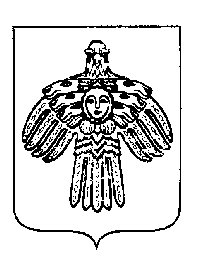 «ПЕЧОРА»  МУНИЦИПАЛЬНÖЙ  РАЙОНСААДМИНИСТРАЦИЯ ПОСТАНОВЛЕНИЕ ШУÖМПОСТАНОВЛЕНИЕ ШУÖМПОСТАНОВЛЕНИЕ ШУÖМ8 октября 2021 г.г. Печора,  Республика Коми                                   № 1288О внесении изменений в постановление администрации МР «Печора» от 03.04.2020 № 310 «О создании межведомственной комиссии по охране труда МО МР «Печора»И.о. главы муниципального района –руководитель администрации     А.Ю. КанищевКанищевАндрей ЮрьевичКанищевАндрей ЮрьевичПервый заместитель руководителя администрации муниципального района «Печора», председатель комиссииПервый заместитель руководителя администрации муниципального района «Печора», председатель комиссииЛинг Светлана АнатольевнаЛинг Светлана Анатольевназаведующий сектором по кадрам и муниципальной службе администрации муниципального района «Печора», заместитель председателя комиссиизаведующий сектором по кадрам и муниципальной службе администрации муниципального района «Печора», заместитель председателя комиссииЧалкова Вероника АндреевнаЧалкова Вероника Андреевнаглавный специалист сектора по кадрам и муниципальной службе администрации муниципального района «Печора», секретарь комиссииглавный специалист сектора по кадрам и муниципальной службе администрации муниципального района «Печора», секретарь комиссииЧлены комиссии:Члены комиссии:Члены комиссии:Члены комиссии:ГраматчиковаТатьяна ВасильевнаГраматчиковаТатьяна ВасильевнаГраматчиковаТатьяна Васильевнадиректор ООО «Центр охраны труда «Северо-Западного региона»КоневАлександр ВладимировичКоневАлександр ВладимировичКоневАлександр Владимировичначальник отделения надзорной деятельности и профилактической работы города Печоры УНД и ПР ГУ МЧС России по Республике КомиМалыхина Наталья МихайловнаМалыхина Наталья МихайловнаМалыхина Наталья Михайловнаспециалист по охране труда ГБУ РК «ЦСЗН г. Печоры» - координатор по охране труда действующий на основании доверенности Министерства труда, занятости и социальной защиты Республики КомиТимшина Людмила ЮрьевнаТимшина Людмила ЮрьевнаТимшина Людмила Юрьевнаначальник  Печорского отдела государственной инспекции труда в Республике КомиУскова Татьяна ЛеонидовнаУскова Татьяна ЛеонидовнаУскова Татьяна Леонидовназаместитель руководителя администрации муниципального района «Печора»Хозяинова Светлана ВалентиновнаХозяинова Светлана ВалентиновнаХозяинова Светлана Валентиновнадиректор филиала № 4 ГУ-РО Фонда социального страхования Российской Федерации по Республике КомиХоревСергей АльбертовичХоревСергей АльбертовичХоревСергей Альбертовичглавный врач ГБУЗ РК «Печорская центральная районная больница»